勒內．布里：視覺爆炸 René Burri: Explosions of Sight媒體圖說 *圖像版權所有，請完整標示。1勒內．布里，《切．格瓦拉》，2005年之後，繪於在鹿特丹舉辦之「2005-2010回顧展」邀請卡上的複製畫。© René Burri / Magnum Photos. Fondation René Burri, courtesy Photo Elysée, Lausanne.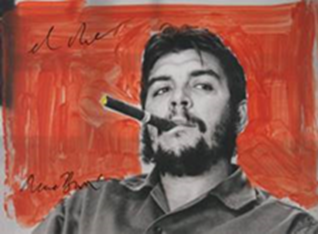 2勒內．布里，《自拍像，科羅納多，新墨西哥州，美國》，1973-1983。© René Burri / Magnum Photos. Fondation René Burri, courtesy Photo Elysée, Lausanne.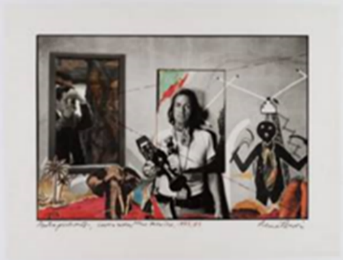 3勒內．布里，《在屋頂上的四個男人，聖保羅，巴西》，1960。 © René Burri / Magnum Photos. Fondation René Burri, courtesy Photo Elysée, Lausanne.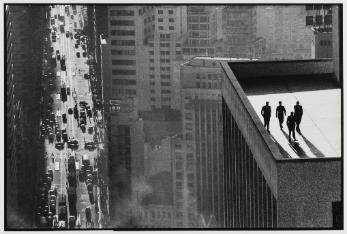 4勒內．布里，《衛生部，里約熱內盧，巴西》，1960。© René Burri / Magnum Photos. Fondation René Burri, courtesy Photo Elysée, Lausanne.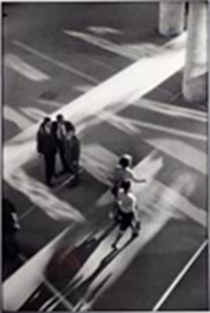 勒內．布里，《尤夫，瑞士》，1967。© René Burri / Magnum Photos. Fondation René Burri, courtesy Photo Elysée, Lausanne.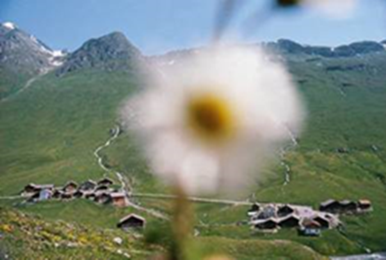 6勒內．布里，《馬格蘭攝影通訊社成員攝於年會期間的攝影拼貼，皮弗通道，巴黎，法國》，1990。© René Burri / Magnum Photos. Fondation René Burri, courtesy Photo Elysée, Lausanne.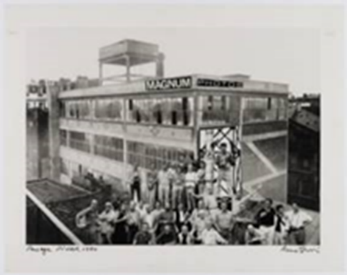 7勒內．布里，《哈瓦那》，2006。© René Burri / Magnum Photos. Fondation René Burri, courtesy Photo Elysée, Lausanne.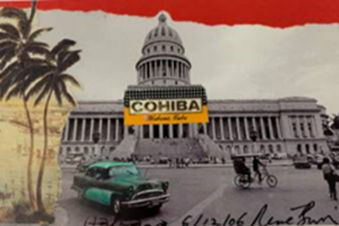 8勒內．布里，《全錄公司，洛杉磯，美國》，1971。© René Burri / Magnum Photos. Fondation René Burri, courtesy Photo Elysée, Lausanne.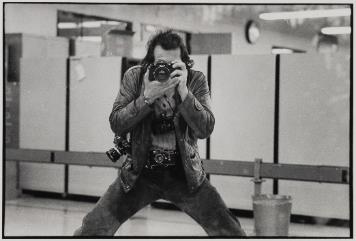 9勒內．布里，《巴黎，法國》，約1953。© René Burri / Magnum Photos. Fondation René Burri, courtesy Photo Elysée, Lausanne.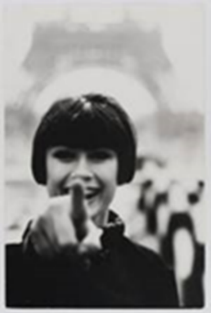 10勒內．布里，《墨西哥，恰帕斯州》，1982。© René Burri / Magnum Photos. Fondation René Burri, courtesy Photo Elysée, Lausanne.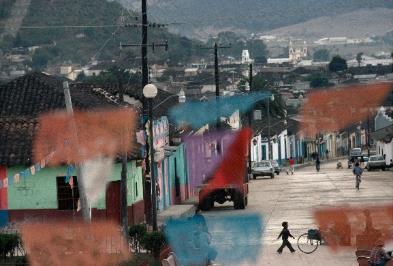 11勒內．布里，《巴西利亞，巴西》，1960。© René Burri / Magnum Photos. Fondation René Burri, courtesy Photo Elysée, Lausanne.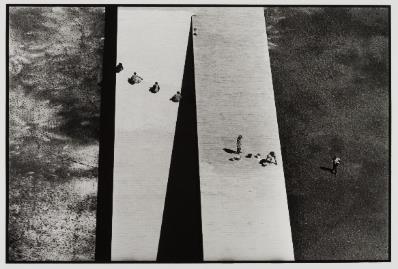 12勒內．布里，《和平飯店客房電視播放天安門廣場示威者庭審，上海，中國》，1989。© René Burri / Magnum Photos. Fondation René Burri, courtesy Photo Elysée, Lausanne.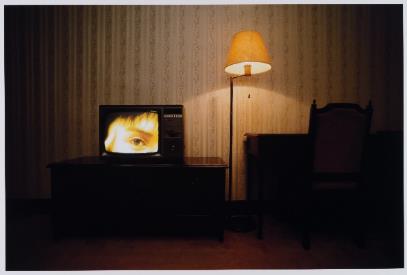 13勒內．布里，《昆明湖上凋謝的蓮花，北京夏宮，中國》，1964。© René Burri / Magnum Photos. Fondation René Burri, courtesy Photo Elysée, Lausanne.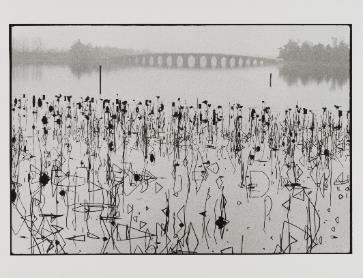 14勒內．布里，《巴西》，2004。© René Burri / Magnum Photos. Fondation René Burri, courtesy Photo Elysée, Lausanne.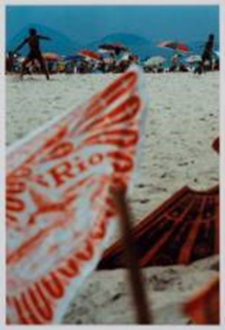 15勒內．布里，《外國文化拼貼系列》，1997-1998。© René Burri / Magnum Photos. Fondation René Burri, courtesy Photo Elysée, Lausanne.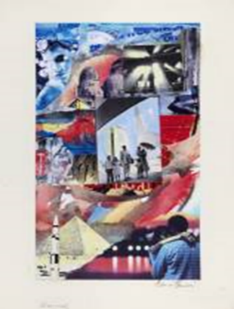 16勒內．布里，《南特到巴黎的高鐵》，1994，素描簿。© René Burri / Magnum Photos. Fondation René Burri, courtesy Photo Elysée, Lausanne.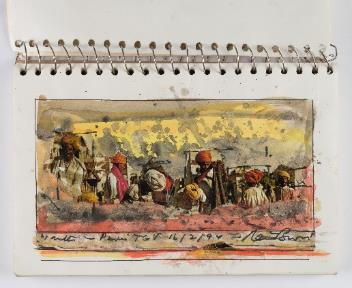 